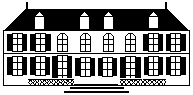 LES ATELIERS D’ARTISTES DE SACYDOSSIER DE CANDIDATURE POUR LA RESIDENCED'ARTISTE A SACY-LE-PETITNom :	     .............................................................................……………Adresse :  .................................................................................................	     .................................................................................................	     .................................................................................................Téléphone domicile : ...................................     Téléphone portable : ......................................…Email : ..........................................................      Site Internet : ...................................................Numéro d’adhésion à la Maison des Artistes (obligatoire pour les artistes résidents en France) .................................................……FormationExpériences professionnellesExpositions, résidences, projets artistiques ( continuer sur une feuille séparée si nécessaire) :..................................................................................................................................................................................................................................................................................................................................................................................................................................................................................................................................................................................................................................................................................................................................................................................................Développez vos motivations concernant votre candidature pour la résidence d'artiste du château de Sacy-le-Petit (maximum 4 lignes):........................................................................................................................................................................................................................................................................................................................................................................................................................................................................................................................................................................................................................................Informations concernant les 6 photographies de votre travail:Merci de vérifier que vos photographies sont numérotées, et portent votre nom, ainsi qu'une flèche pour le visionnage.Signature de l'artiste postulant :				Date : Les postulants devront répondre avant le 15 novembre 2019, cachet de la poste faisant foi, en joignant les pièces suivantes: six photographies ou CD (format jpeg)formulaire de candidature complété  une enveloppe timbrée à votre nom et adresse  un curriculum vitæ d'une seule pageLes dossiers incomplets, volumineux ou envoyés par email ne seront pas pris en compte.A envoyer à :Hermine Williams, Ateliers d’artistes de Sacy, 1 rue Verte, 60190 Sacy-le-Petit.EtablissementIntitulé du diplômeAnnée(s)EmployeurPoste occupéAnnée(s)PhotographiesTitre de l'œuvreMédiumDimension123456